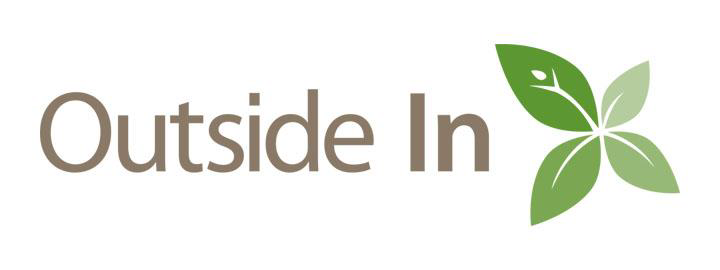 Executive Director Job Description Status: 	Exempt, Full-timeReports to:	Board President, on behalf of the Board of DirectorsSummary: The Executive Director (ED) is the chief executive officer, leading the organization in implementing its mission, values and strategic priorities. Key areas of responsibility are: strategic and business planning, resource development, programmatic oversight, fiscal oversight, staff management, board relations and support, and communications and advocacy.Essential Functions:Strategic and Business PlanningLead Outside In’s vision and strategy development with the Leadership Team and Board of Directors, ensuring opportunities for staff and client input; monitor implementation of long-term and short-term plans, including opportunities to celebrate accomplishments, reflect on lessons learned, and adapt plans as conditions change.Remain abreast of trends that are shaping Outside In’s operating environment, such as developments in philanthropy and public policy relating to housing, healthcare, FQHC requirements, and homeless youth services.Cultivate and maintain relationships with youth services continuum organizations, public policy makers, and other key partners.Explore opportunities, assess the feasibility, and oversee the development and implementation of new programs and business opportunities.Resource DevelopmentWith the Development Director and Board of Directors, ensure a diversified fund development strategy. Provide leadership in cultivating relationships with major donors and foundation funders.Oversee grant writing and participate in writing key proposals.Negotiate government contracts and inter-agency agreements.Ensure reporting and tracking requirements are met for all funding sources.Programmatic OversightEnsure that Outside In has effective systems for monitoring client needs and evaluating programs and services.Oversee program design, expansion, and creation of new programs and services.Ensure ongoing monitoring of program statistics and outcomes, with implementation of corrective action as needed.Staff ManagementLead and supervise the Leadership Team including the Finance Director, Support Services Director, Youth Services Director, Medical Director, Development Director, and HR Director.Foster an organizational culture that reflects Outside In’s values of diversity, equity, inclusion, social justice, innovation, resiliency and collaboration.Hire, develop and retain staff, ensuring opportunities for performance feedback, professional growth and leadership development.Serve as a champion of Outside In’s diversity, equity and inclusion work, including efforts to increase racial and cultural diversity at all levels of the organization.Ensure compliance with personnel policies and applicable HR laws.Fiscal OversightEnsure an appropriate accounting system and adherence to Outside In’s financial policies.In cooperation with the Finance Director, Leadership Team and Finance Committee develop an annual operational budget for board approval; monitor and prudently manage resources based on the budget.Ensure the development of financial statements with regular review by the Finance Committee and Board of Directors.Ensure that Outside In remains in compliance with all funder requirements (e.g., with federal and county funding).Board Relations and SupportIn cooperation with board leadership, plan and implement effective board meetings and planning sessions to foster the engagement of all board members.Assist the Board of Directors with board recruitment to advance Outside In’s mission, values and strategic priorities.Work in partnership with board officers to ensure effective board member orientation, integration and evaluation.Ensure that the Board of Directors is well informed on critical issues.Ensure that board committees have adequate staff support to fulfill committee responsibilities.Provide support to the Board of Directors with leadership succession including annual officer elections.Communications and AdvocacyCoordinate public relations and marketing communications.Serve as Outside In’s primary media spokesperson.Represent Outside In at the local, statewide and national tables where issues affecting homeless youth are addressed.Engage in advocacy at the local, state and federal level to advance Outside In’s mission and to work for systemic change; determine when and how to participate in public education and advocacy campaigns with strategic partners.